SECRETARIA MUNICIPAL DE EDUCAÇÃO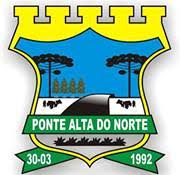 PONTE ALTA DO NORTE –SC ESCOLA: CEME RECANTO DA CRIANÇAPROFESSORAS: ADRIANA DOS SANTOS ARIELLA BAILTURMA: PRÉ ITURNO: MATUTINO/VESPERTINOATIVIDADES REMOTAS/ NÃO PRESENCIAIS: 24/08/2020 A 27/08/2020SEGUNDA - FEIRA 24/08 NA PÁGINA 19 TEMOS UMA ATIVIDADE MUIITO LEGAL. POR CONTA DO DIA 22 DE AGOSTO SER O DIA DO FOLCLORE BRASILEIRO IREMOS FAZER UMA RECEITA BEM TÍPICA QUE É O BOLO DE FUBÁ. VOCÊ AJUDARÁ A MAMÃE E SERÁ UMA DELÍCIA TENHO CERTEZA!JÁ NA PÁGINA 20 IREMOS CANTAR A PARLENDA “CORRE COTIA".DEIXO EMBAIXO O LINK DO VÍDEO PARA AJUDAR NA HORA DE CANTAR. PINTAREMOS TAMBÉM BEM BONITO AS IMAGENS QUE CONTÉM NA FOLHA.LINK: https://youtu.be/Okz41Yrxag8TERÇA – FEIRA 25/08 MEUS AMORES, HOJE DIA 25 DE AGOSTO É O DIA DO SOLDADO, E LÁ NA PÁGINA 21 TEM UM QUEBRA-CABEÇA, VOCÊ IRÁ COLORIR E DEPOIS RECORTAR, POR FIM É SÓ SE DIVERTIR MONTANDO.TAMBÉM SOBRE O DIA DO SOLDADO, TEMOS NA PÁGINA 22 UMA ATIVIDADE ONDE VOCÊ IRÁ COM O LÁPIS DE COR PINTAR O SOLDADO MAIOR, CIRCULAR O MENOR E FAZER UM X NO ÚLTIMO SOLDADO DA FILA.QUARTA – FEIRA 26/08 NAS PÁGINAS 23 E 24 IREMOS ESTUDAR O NÚMERO 7. VOCÊ IRÁ COBRIR O NÚMERO DE ACORDO COM AS SETAS. DEPOIS DESENHAR O TRAÇADO DO MESMO NOS QUADRADOS ABAIXO. DEPOIS PODE PINTAR AS IMAGENS COM BASTANTE VONTADE. NA PRÓXIMA PÁGINA DEVERÁ PINTAR SOMENTE OS QUADRADOS EM QUE O NÚMERO 7 ESTÁ ESCRITO CORRETAMENTE. TREINAR O NÚMERO 7 E PINTAR 7 ÁRVORES. UFA! DEPOIS DE TODAS ESSAS ATIVIDADES SOBRE O NÚMERO  7 COM CERTEZA NÃO TERÁ COMO ESQUECER, NÃO É?QUINTA – FEIRA 27/08POR FIM, NA PÁGINA 25 VAMOS TREINAR NOSSA COORDENAÇÃO MOTORA, COBRINDO O TRACEJADO AJUDANDO AS ABELHAS A COLHEREM O NÉCTAR DAS FLORES.UM BEIJINHO E UMA BOA SEMANA DE ESTUDOS!